          ЙЫШЁНУ                                                                  РЕШЕНИЕ     28.09.2022 № 01-01                                                                          28.09.2022 № 01-01       К\ке= поселок.                                                                       поселок Кугеси                                                                         Об итогах выборов депутатов Собрания депутатов Чебоксарского муниципального округа Чувашской Республики первого созываЗаслушав информацию председателя Чебоксарской районной территориальной избирательной комиссии Владимировой Е.Ю. об итогах выборов депутатов Собрания депутатов Чебоксарского муниципального округа Чувашской Республики первого созыва 11 сентября 2022 года, Собрание депутатов Чебоксарского муниципального округа   р е ш и л о:1. Принять к сведению информацию председателя Чебоксарской районной территориальной избирательной комиссии Владимировой Е.Ю. об итогах выборов депутатов Собрания депутатов Чебоксарского муниципального округа Чувашской Республики первого созыва 11 сентября 2022 года.2. Установить, что Собрание депутатов Чебоксарского муниципального округа Чувашской Республики первого созыва сформировано в правомочном составе и приступает к исполнению полномочий с 28 сентября 2022 года.3. Утвердить список депутатов Чебоксарского муниципального округа Чувашской Республики первого созыва:Спиридонов Вячеслав Георгиевич – Избирательный округ № 1;Смирнов Денис Владиславович – Избирательный округ № 2;Филиппов Кирилл Витальевич – Избирательный округ № 3;Матвеев Сергей Петрович – Избирательный округ № 4;Польков Андрей Николаевич – Избирательный округ № 5;Матьянов Александр Вячеславович – Избирательный округ № 6; Фомин Сергей Петрович – Избирательный округ № 7;Муравьев Роман Игоревич – Избирательный округ № 8; Сорокин Николай Витальевич – Избирательный округ № 9;Николаев Юрий Германович – Избирательный округ № 10;Васюков Дмитрий Викторович – Избирательный округ № 11; Антонов Алексей Георгиевич – Избирательный округ № 12;Иванов Алексей Викторович – Избирательный округ № 13;Амурцев Павел Николаевич – Избирательный округ № 14;Андреева Ирина Леонидовна – Избирательный округ № 15; Ванюшкин Сергей Алексеевич – Избирательный округ № 16;Алексеев Георгий Юрьевич – Избирательный округ № 17;Филиппов Юрий Егорович – Избирательный округ № 18; Фомин Анатолий Викентьевич – Избирательный округ № 19;Степанов Сергей Владимирович – Избирательный округ № 20;Михайлов Виктор Изосимович – Избирательный округ № 21.4. Настоящее решение вступает в силу со дня его подписания.Председательствующий на заседании Собрания депутатов Чебоксарского муниципального округа Чувашской Республики                                                                  В.Г. Спиридонов            Чёваш Республикин Шупашкар муниципалитет округ.н депутач.сен Пухёв.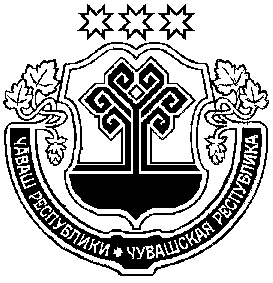 Собрание депутатовЧебоксарского муниципального округаЧувашской Республики